Bekanntmachung UrabstimmungDie Urabstimmung findet vom 08.-12. November 2021 von 12-14 Uhr im GD Foyer statt. Sie dient zur Entscheidung konkreter Fragestellungen über grundsätzliche Angelegenheiten der Studierendenschaft.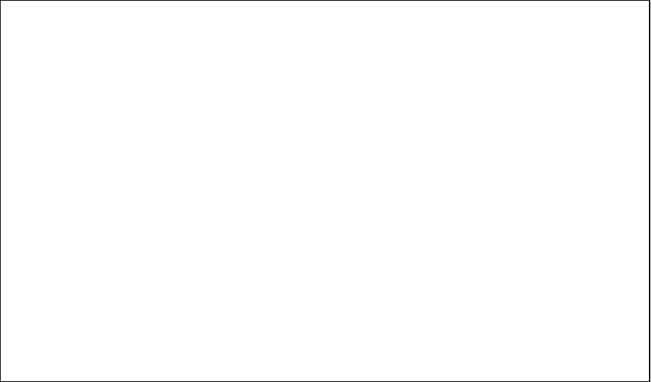 Gemeinsam mit anderen Hochschulen und Universitäten des Landes Brandenburg steht der AStA der Viadrina mit dem Verkehrsbund Berlin-Brandenburg und dem Ministerium für Infrastruktur und Landesplanung Brandenburg in Verhandlungen um das Semesterticket.Derzeit können die Studierenden der Viadrina für 170€ den Öffentlichen Nahverkehr im VBB-Bereich nutzen. Der Vertrag mit dem VBB über das Semesterticket läuft mit dem Wintersemester 2021/22 aus. Die kurzfristig vorgelegten Preislisten des VBB für einen neuen Vertrag sehen eine stufenweise Preiserhöhung von zunächst 30 € zum Sommersemester 2022, mit jedem weiteren Semester 15 € Preiserhöhung vor, bis WiSe 2023/24 schließlich ein Semesterticket 245 € kostet, also 75 € mehr als derzeit vertraglich vereinbart.Eine so umfangreiche Preiserhöhung des Semestertickets zählt zu einer grundlegenden Angelegenheit der Studierendenschaft und wird daher bei der Urabstimmung abgestimmt:Behalten wir das Semesterticket auch zu einem Preis von 245€?
Die rechtliche Grundlage der Urabstimmung ist Art.3a der Satzung der Studierendenschaft. Alle Studierenden der Europa-Universität Viadrina sind zur Teilnahme berechtigt. Die Urabstimmung ist bindend, wenn 10 v. Hundert Mitglieder der Studierendenschaft teilgenommen haben. Wird dieses Quorum nicht erreicht, hat die Urabstimmung lediglich empfehlenden Charakter. Das Studierendenparlament muss in diesem Fall auf der nächsten ordentlichen Sitzung einen Beschluss hierüber fassen.	Es handelt sich um eine Präsenzabstimmung. Eine Abstimmung per Brief kann jedoch bei der Wahlleitung bis zum 29.10.2021 beantragt werden.Frankfurt (Oder), den 21.10.2021 				AStA BüroIra Helten							Große Scharrnstr. 23AVorsitzende des AStA der Viadrina				15230 Frankfurt (Oder)